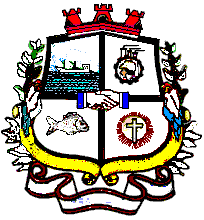 ESTADO DO AMAPÁPREFEITURA MUNICIPAL DE SANTANASECRETARIA MUNICIPAL DE ADMINISTRAÇÃOPORTARIA Nº 604/2023-GAB/SEMAD/PMSO SECRETÁRIO MUNICIPAL DE ADMINISTRAÇÃO, no uso das suas atribuições legais que lhe foram conferidas por delegação do Exmo. Sr. Prefeito através do Decreto n.º 0027/2021 de 01 de janeiro de 2021.	CONSIDERANDO o constante no Memorando nº 6.285/2023, em 11 de abril de 2023.RESOLVE:	Artigo 1º - Conceder férias regulamentares ao servidor LUCIANO MAIA BEZERRA, matrícula nº. 4577, pertencente ao quadro de Pessoal EFETIVO desta Prefeitura, ocupante do cargo de ASSISTENTE SOCIAL da SECRETARIA MUNICIPAL DE ADMINISTRAÇÃO - SEMAD, para usufruto no período de 02 a 31 de outubro de 2023, referentes ao período aquisitivo de 2021/2022.Artigo 2º - Esta Portaria entra em vigor na data de sua assinatura.Artigo 3º - Revogam-se as disposições em contrário.DÊ-SE CIÊNCIA, REGISTRE-SE E PUBLIQUE-SE.SANTANA/AP, 11 de setembro de 2023.ARIENZO LIMA GOESSecretário Municipal de AdministraçãoDecreto nº 0027/2021-PMS